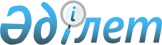 О внесении изменения в решение Аягозского районного маслихата от 28 мая 2014 года № 25/176-V "Об утверждении Правил оказания социальной помощи, установления размеров и определения перечня отдельных категорий нуждающихся граждан"
					
			Утративший силу
			
			
		
					Решение Аягозского районного маслихата Восточно-Казахстанской области от 15 июня 2018 года № 24/169-VI. Зарегистрировано Управлением юстиции Аягозского района Департамента юстиции Восточно-Казахстанской области 2 июля 2018 года № 5-6-173. Утратило силу решением Аягозского районного маслихата Восточно-Казахстанской области от 4 сентября 2020 года № 52/440-VI
      Сноска. Утратило силу решением Аягозского районного маслихата Восточно-Казахстанской области от 04.09.2020 № 52/440-VI (вводится в действие по истечении десяти календарных дней после дня его первого официального опубликования).

      Примечание РЦПИ.

      В тексте документа сохранена пунктуация и орфография оригинала.
      В соответствии с пунктом 2-3 статьи 6 Закона Республики Казахстан от 23 января 2001 года "О местном государственном управлении и самоуправлений в Республике Казахстан", постановлением Правительства Республики Казахстан от 21 мая 2013 года № 504 "Об утверждении Типовых правил оказания социальной помощи, установления размеров и определения перечня отдельных категорий нуждающихся граждан" Аягозский районный маслихат РЕШИЛ:
      1. Внести в решение Аягозского районного маслихата от 28 мая 2014 года № 25/176-V "Об утверждении Правил оказания социальной помощи, установления размеров и определения перечня отдельных категорий нуждающихся граждан" (зарегистрировано в Реестре государственной регистрации нормативных правовых актов за номером 3381, опубликовано в информационно-правовой системе "Әділет" 30 июня 2014 года, в газете "Аягөз жаңалықтары" от 5 июля 2014 года) следующее изменение:
      Правила оказания социальной помощи, установления размеров и определения перечня отдельных категорий нуждающихся граждан, утвержденных указанным решением изложить в редакции согласно приложению к настоящему решению. 
      2. Настоящее решение вводится в действие по истечении десяти календарных дней после дня его первого официального опубликования. Правила оказания социальной помощи, установления размеров и определения перечня отдельных категорий нуждающихся граждан 1. Общие положения
      1. Основные термины и понятия, которые используются в Правилах оказания социальной помощи, установления размеров и определения перечня отдельных категорий нуждающихся граждан (далее - Правила):
      1) уполномоченная организация – Государственная корпорация "Правительство для граждан" (далее-уполномоченная организация) - юридическое лицо, созданное по решению Правительства Республики Казахстан, для оказания государственных услуг в соответствии с законодательством Республики Казахстан, организации работы по приему заявлений на оказание государственных услуг и выдаче их результатов услугополучателю по принципу "одного окна", а также обеспечения оказания государственных услуг в электронной форме;
      1-1) памятные даты – события, имеющие общенародное историческое, духовное, культурное значение и оказавшие влияние на ход истории Республики Казахстан;
      2) специальная комиссия – комиссия, создаваемая решением акима Аягозского района по рассмотрению заявления лица (семьи), претендующего на оказание социальной помощи в связи с наступлением трудной жизненной ситуации;
      3) прожиточный минимум – необходимый минимальный денежный доход на одного человека, равный по величине стоимости минимальной потребительской корзины, рассчитываемой органами статистики Восточно-Казахстанской области; 
      4) праздничные дни – дни национальных и государственных праздников Республики Казахстан;
      5) среднедушевой доход семьи (гражданина) – доля совокупного дохода семьи, приходящаяся на каждого члена семьи в месяц;
      6) уполномоченный орган – государственное учреждение "Отдел занятости и социальных программ Аягозского района Восточно- Казахстанской области", финансируемый за счет местного бюджета, осуществляющий оказание социальной помощи;
      7) трудная жизненная ситуация – ситуация, объективно нарушающая жизнедеятельность гражданина, которую он не может преодолеть самостоятельно;
      8) участковая комиссия – комиссия, создаваемая решением акима Аягозского района, города Аягоз, поселкового, сельского округа для проведения обследования материального положения лиц (семей), обратившихся за социальной помощью и подготовки заключений;
      9) предельный размер – утвержденный максимальный размер социальной помощи.
      2. Для целей настоящих Правил под социальной помощью понимается помощь, предоставляемая местным исполнительным органом Аягозского района (далее МИО) в денежной форме отдельным категориям нуждающихся граждан (далее – получатели) в случае наступления трудной жизненной ситуации, а также к памятным датам и праздничным дням.
      3. Настоящие Правила распространяются на лиц, зарегистрированных на территории Аягозского района. 
      4. Социальная помощь к памятным датам и праздничным дням оказывается единовременно в виде денежных выплат. При наступлении трудной жизненной ситуации социальная помощь назначается единовременно на финансовый год.
      5. Участковые и специальные комиссии осуществляют свою деятельность на основании положений, утверждаемых акиматом Восточно-Казахстанской области. 2. Порядок определения перечня категорий получателей социальной помощи, установления размеров социальной помощи и порога среднедушевого дохода
      6. Перечень категорий получателей, предельные размеры социальной помощи, сроки обращения за социальной помощью при наступлении трудной жизненной ситуации вследствие стихийного бедствия или пожара, устанавливаются акиматом Аягозского района и утверждаются решением Аягозского районного маслихата.
      При этом основаниями для отнесения граждан к категории нуждающихся при наступлении трудной жизненной ситуации являются:
      1) основания, предусмотренные законодательством Республики Казахстан;
      2) причинение ущерба гражданину (семье) либо его имуществу вследствие стихийного бедствия или пожара;
      3) наличие среднедушевого дохода, не превышающего порога, установленного Аягозским районным маслихатом в кратном отношении к прожиточному минимуму.
      7. Перечень категорий получателей социальной помощи:
      1) дети сироты и дети, оставшиеся без попечения родителей;
      2) безнадзорные несовершеннолетние, в том числе с девиантным поведением;
      3) несовершеннолетние находящиеся в организациях образования с особым режимом содержания;
      4) дети от рождения до трех лет с ограниченными возможностями раннего психофизического развития;
      5) лица, со стойкими нарушениями функций организма, обусловленные физическими и (или) умственными возможностями;
      6) лица, имеющие социально значимые заболевания и заболевания, представляющие опасность для окружающих;
      7) лица неспособные к самообслуживанию, в связи с преклонным возрастом, вследствие перенесенной болезни и (или) инвалидности;
      8) лица, подвергшиеся жестокому обращению, приведшее к социальной дезадаптации и социальной депривации;
      9) бездомные (лица без определенного места жительства);
      10) лица, освобожденные из мест лишения свободы;
      11) лица, находящиеся на учете службы пробации;
      12) лица (семьи), получившие ущерб вследствие стихийного бедствия или пожара;
      13) лица (семьи), со среднедушевым доходом семьи, за квартал, предшествующий кварталу обращения, не превышающим установленного порога.
      8. Установить порог среднедушевого дохода лица (семьи) в размере двухкратной величины прожиточного минимума. 
      Для лиц (семей), получивших ущерб вследствие стихийного бедствия установить порог среднедушевого дохода в размере шестикратной величины прожиточного минимума.
      9. Размер оказываемой социальной помощи в каждом отдельном случае определяет специальная комиссия и указывает его в заключении о необходимости оказания социальной помощи. 
      Предельный размер социальной помощи составляет до 100 месячных расчетных показателя.
      10. Лицам, имеющим социально значимые заболевания и заболевания представляющие опасность для окружающих, социальная помощь без учета доходов, по спискам медицинских учреждений, оказывается ежемесячно в размере - 6 месячных расчетных показателя.
      11. Единовременная социальная помощь к памятным датам и праздничным дням предоставляется следующим категориям граждан:
      1) День вывода войск с территории Афганистана, День памяти воинов –интернационалистов – 15 февраля - участникам боевых действий на территории других государств, а именно:
      военнослужащим Советской Армии, Военно-Морского флота, Комитета государственной безопасности, лицам рядового и начальствующего состава Министерства внутренних дел бывшего Союза ССР (включая военных специалистов и советников), которые в соответствии с решениями правительственных органов бывшего Союза ССР принимали участие в боевых действиях на территории других государств; военнообязанным, призывавшимся на учебные сборы и направлявшиеся в Афганистан в период ведения боевых действий; военнослужащим автомобильных батальонов, направлявшихся в Афганистан для доставки грузов в эту страну в период ведения боевых действий; военнослужащим летного состава, совершавшим вылеты на боевые задания в Афганистан с территории бывшего Союза ССР; рабочим и служащим, обслуживавшим советский воинский контингент в Афганистане, получившим ранения, контузии или увечья, либо награжденным орденами и медалями бывшего Союза ССР за участие в обеспечении боевых действий – 35 месячных расчетных показателей;
      военнослужащим, ставшим инвалидами вследствие ранения, контузии, увечья, полученных при защите бывшего Союза ССР, при исполнении иных обязанностей воинской службы в другие периоды или вследствие заболевания, связанного с пребыванием на фронте, а также при прохождении воинской службы в Афганистане или других государствах, в которых велись боевые действия - 35 месячных расчетных показателей;
      семьям военнослужащих, погибших (пропавших без вести) или умерших вследствие ранения, контузии, увечья, заболевания, полученных в период боевых действий в Афганистане или в других государствах, в которых велись боевые действия – 35 месячных расчетных показателей;
      2) Международный женский день – 8 Марта:
      многодетным матерям, награжденным подвеской "Алтын алқа", "Күміс Алқа" или ранее получившим звание "Мать героиня", а также награжденные орденами "Материнская слава" I и II степени - 5 месячных расчетных показателей;
      многодетным семьям, имеющим четырех и более совместно проживающих несовершеннолетних детей, в том числе детей, обучающихся по очной форме обучения в организациях среднего, технического и профессионального, послесреднего образования, высших учебных заведениях, после достижения ими совершеннолетия до времени окончания ими учебных заведений (но не более чем до достижения двадцатитрехлетнего возраста) – 5 месячных расчетных показателей;
      3) Международный день Памяти жертв радиационных аварий и катастроф – 26 апреля:
      лицам, принимавшим участие в ликвидаций последствий катастрофы на Чернобыльской АЭС в 1986-1987 годах, других радиационных катастроф и аварий на объектах гражданского или военного назначения, а также участвовавших непосредственно в ядерных испытаниях и учениях – 35 месячных расчетных показателей;
      участникам ликвидации последствий катастрофы на Чернобыльской АЭС в 1988-1989 годах – 35 месячных расчетных показателей;
      лицам, ставшим инвалидами вследствие катастрофы на Чернобыльской АЭС и других радиационных катастроф и аварий на объектах гражданского или военного назначения, испытания ядерного оружия, а также их дети, инвалидность которых генетически связана с радиационным облучением одного из родителей – 25 месячных расчетных показателей;
      4) День Победы - 9 Мая:
      инвалидам и участникам Великой Отечественной войны – 215 месячных расчетных показателей;
      лицам, награжденным орденами и медалями бывшего Союза ССР за самоотверженный труд и безупречную воинскую службу в тылу в годы Великой Отечественной войны – 25 месячных расчетных показателей;
      лицам, проработавшим (прослужившим) не менее 6 месяцев с 22 июня 1941 года по 9 мая 1945 года, и, не награжденным орденами и медалями бывшего Союза ССР за самоотверженный труд и безупречную воинскую службу в тылу в годы Великой Отечественной войны - 4,5 месячных расчетных показателей;
      5) День памяти жертв политических репрессий - 31 мая – лицам, пострадавшим от политических репрессий - 4,5 месячных расчетных показателей. 3. Порядок оказания социальной помощи
      12. Социальная помощь к памятным датам и праздничным дням, оказывается по спискам, утверждаемым акиматом Аягозского района по представлению уполномоченной организации либо иных организаций без истребования заявлений от получателей.
      13. Для получения социальной помощи при наступлении трудной жизненной ситуации заявитель от себя или от имени семьи представляет в уполномоченный орган или акиму поселкового, сельского округа представляет заявление с приложением следующих документов:
      1) документ, удостоверяющий личность;
      2) документ, подтверждающий регистрацию по постоянному месту жительства;
      3) сведения о составе лица (семьи) согласно приложению 1 к "Типовым Правилам оказания социальной помощи, установления размеров и определения перечня отдельных категорий нуждающихся граждан", утвержденных постановлением Правительства Республики Казахстан от 21 мая 2013 года № 504 (далее – Типовые Правила);
      4) сведения о доходах лица (членов семьи);
      5) акт и/или документ, подтверждающий наступление трудной жизненной ситуации;
      Лицам (семьям), находящимся в трудной жизненной ситуации, вследствие стихийного бедствия и пожара, заявление подается в течении трех месяцев со дня наступления события.
      14. Документы представляются в подлинниках и копиях для сверки, после чего подлинники документов возвращаются заявителю.
      15. При поступлении заявления на оказание социальной помощи при наступлении трудной жизненной ситуации уполномоченный орган или аким поселкового, сельского округа в течение одного рабочего дня направляет документы заявителя в участковую комиссию для проведения обследования материального положения лица (семьи).
      16. Участковая комиссия в течение двух рабочих дней со дня получения документов проводит обследование заявителя, по результатам которого составляет акт о материальном положении лица (семьи), подготавливает заключение о нуждаемости лица (семьи) в социальной помощи по формам согласно приложениям 2, 3 Типовым Правилам и направляет их в уполномоченный орган или акиму поселкового, сельского округа.
      Аким поселкового, сельского округа в течение двух рабочих дней со дня получения акта и заключения участковой комиссии направляет их с приложенными документами в уполномоченный орган.
      17. В случае недостаточности документов для оказания социальной помощи, уполномоченный орган запрашивает в соответствующих органах сведения, необходимые для рассмотрения представленных для оказания социальной помощи документов.
      18. В случае невозможности представления заявителем необходимых документов в связи с их порчей, утерей, уполномоченный орган принимает решение об оказании социальной помощи на основании данных иных уполномоченных органов и организаций, имеющих соответствующие сведения.
      19. Уполномоченный орган в течении одного рабочего дня со дня поступления документов от участковой комиссии или акима поселкового, сельского округа производит расчет среднедушевого дохода лица (семьи) в соответствии с законодательством Республики Казахстан и представляет полный пакет документов на рассмотрение специальной комиссии.
      20. Специальная комиссия в течение двух рабочих дней со дня поступления документов выносит заключение о необходимости оказания социальной помощи, при положительном заключении указывает размер социальной помощи.
      21. Уполномоченный орган в течение восьми рабочих дней со дня регистрации документов заявителя на оказание социальной помощи принимает решение об оказании либо отказе в оказании социальной помощи на основании принятых документов и заключения специальной комиссии о необходимости оказания социальной помощи.
      В случаях, указанных в пунктах 17 и 18 настоящих Правил, уполномоченный орган принимает решение об оказании либо отказе в оказании социальной помощи в течение двадцати рабочих дней со дня принятия документов от заявителя или акима поселкового, сельского округа.
      22. Уполномоченный орган письменно уведомляет заявителя о принятом решении (в случае отказа - с указанием основания) в течение трех рабочих дней со дня принятия решения.
      23. Отказ в оказании социальной помощи осуществляется в случаях:
      1) выявления недостоверных сведений, представленных заявителями;
      2) отказа, уклонения заявителя от проведения обследования материального положения лица (семьи);
      3) превышения размера среднедушевого дохода лица (семьи) установленного порога для оказания социальной помощи.
      24. Финансирование расходов на предоставление социальной помощи осуществляется в пределах средств, предусмотренных местным бюджетом района на текущий финансовый год. 4. Основания для прекращения и возврата предоставляемой социальной помощи
      25. Социальная помощь прекращается в случаях:
      1) смерти получателя;
      2) выезда получателя на постоянное проживание за пределы Аягозского района;
      3) направления получателя на проживание в государственные медико-социальные учреждения;
      4) выявления недостоверных сведений, представленных заявителем.
      Выплата социальной помощи прекращается с месяца наступления указанных обстоятельств.
      26. Излишне выплаченные суммы подлежат возврату в добровольном или ином установленном законодательством Республики Казахстан порядке. 5. Заключительное положение
      27. Мониторинг и учет предоставления социальной помощи проводит уполномоченный орган с использованием базы данных автоматизированной информационной системы "Е-Собес".
					© 2012. РГП на ПХВ «Институт законодательства и правовой информации Республики Казахстан» Министерства юстиции Республики Казахстан
				
      Председатель сессии, 
секретарь Аягозского 
районного маслихата 

С. Искаков
Утверждены решением 
Аягозского районного маслихата 
от 15 июня 2018 года 
№ 24/169-VI